KUALITAS PELAYANAN KESEHATAN DI PUSKESMAS CANGKUANG KABUPATEN BANDUNGTHESISDiajukan Dalam Rangka Memenuhi Syarat Ujian Sidang Thesis GunaMemperoleh Gelar Magister Administrasi Publik (M.AP) Pada Program Studi Magister Administrasi dan Kebijakan PublikKonsentrasi Kebijakan PublikProgram Pascasarjana Universitas PasundanOleh :Dea Siti Hilmiah Halawi178010005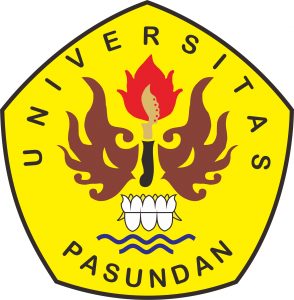 KONSENTRASI KEBIJAKAN PUBLIKPROGRAM MAGISTER ADMINISTRASI DAN  KEBIJAKAN PUBLIK PROGRAM PASCASARJANA UNIVERSITAS PASUNDAN BANDUNG2020